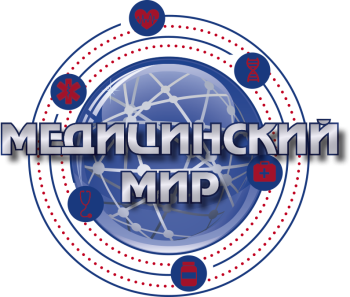 «Актуальные вопросы в гинекологии»   